
 

Liceo Scientifico Statale “Elio Vittorini” 
   Via Mario Donati, 5/7  20146 Milano  
Tel.  02.474448 – 02.4233297 - Fax 02.48954315  
Cod. Fisc. 80129130151   –   Cod. Mec. MIPS18000P
   Sito internet:  www.eliovittorini.edu.it    e-mail: segreteria@eliovittorini.it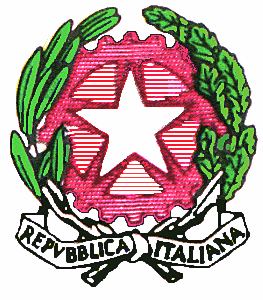 MODULO DI RICHIESTA DEL CERTIFICATO MEDICO GRATUITO IN AMBITO SCOLASTICOAi sensi del Decreto 24 aprile 2012 e s.m.i. e ACN 29 luglio 2009 – HLa sottoscritta Pragliola Concetta, nella sua qualità di legale Rappresentante dell’Istituto Liceo Scientifico “E. Vittorini” di Milano, chiede chel’alunno/a ……………………………………………………………………………………………………………….nato/a a ………………………………….il………………………frequentante la classe…………………..venga sottoposto al controllo sanitario di cui ai citati D.M. e D.P.R. per la pratica, nell’ambito scolastico, di attività sportive non agonistiche relative a:    ATTIVITA’ PARASCOLASTICHE: intese come attività fisico sportive inserite nel P.O.F. svolte in orario extracurriculare, con la partecipazione attiva dell’insegnante, finalizzate alla partecipazione e gare, campionati, competizioni tra atleti e/o manifestazioni sportive organizzate dal Miur o da Enti pubblici e privati e organizzate nell’ambito dei Centri Sportivi Scolastici.     GIOCHI SPORTIVI STUDENTESCHI: nelle fasi successive alle selezioni di Istituto (fasi Intercomprensoriali)Data…………………                                                                     IL DIRIGENTE SCOLASTICO                                                                                                   Prof.ssa Pragliola Concetta